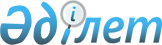 О внесении изменений в решение Каратобинского районного маслихата от 20 декабря 2017 года № 15-12 "О районном бюджете на 2018-2020 годы"
					
			Утративший силу
			
			
		
					Решение Каратобинского районного маслихата Западно-Казахстанской области от 20 декабря 2018 года № 24-1. Зарегистрировано Департаментом юстиции Западно-Казахстанской области 26 декабря 2018 года № 5460. Утратило силу решением Каратобинского районного маслихата Западно-Казахстанской области от 20 февраля 2019 года № 27-3
      Сноска. Утратило силу решением Каратобинского районного маслихата Западно-Казахстанской области от 20.02.2019 № 27-3 (вводится в действие со дня первого официального опубликования).
      В соответствии с Бюджетным кодексом Республики Казахстан от 4 декабря 2008 года и Законом Республики Казахстан "О местном государственном управлении и самоуправлении в Республике Казахстан" от 23 января 2001 года районный маслихат РЕШИЛ:
      1. Внести в решение Каратобинского районного маслихата от 20 декабря 2017 года № 15-12 "О районном бюджете на 2018-2020 годы" (зарегистрированное в Реестре государственной регистрации нормативных правовых актов № 5010, опубликованное 9 января 2018 года в Эталонном контрольном банке нормативных правовых актов Республики Казахстан) следующие изменения:
      пункт 1 изложить в следующей редакции:
      "1. Утвердить районный бюджет на 2018-2020 годы согласно приложениям 1, 2 и 3 соответственно, в том числе на 2018 год в следующем объеме:
      1) доходы – 3 608 862 тысячи тенге:
      налоговые поступления – 295 151 тысяча тенге;
      неналоговые поступления – 5 197 тысяч тенге;
      поступления от продажи основного капитала – 3 382 тысячи тенге;
      поступления трансфертов – 3 305 132 тысячи тенге;
      2) затраты – 3 641 757 тысяч тенге;
      3) чистое бюджетное кредитование – 63 552 тысячи тенге:
      бюджетные кредиты – 93 060 тысяч тенге;
      погашение бюджетных кредитов – 29 508 тысяч тенге;
      4) сальдо по операциям с финансовыми активами – 0 тенге:
      приобретение финансовых активов – 0 тенге;
      поступления от продажи финансовых активов государства – 0 тенге;
      5) дефицит (профицит) бюджета – - 96 447 тысяч тенге;
      6) финансирование дефицита (использование профицита) бюджета – 96 447 тысяч тенге:
      поступление займов – 93 060 тысяч тенге;
      погашение займов – 29 508 тысяч тенге;
      используемые остатки бюджетных средств – 32 895 тысяч тенге.";
      в пункте 3:
      подпункт 1) изложить в следующей редакции:
      "1) Учесть в районном бюджете на 2018 год поступления целевых трансфертов и кредитов республиканского бюджета в общей сумме – 228 213 тысяч тенге, в том числе:
      на доплату учителям, прошедшим стажировку по языковым курсам – 786 тысяч тенге;
      на доплату учителям за замещение на период обучения основного сотрудника – 1 510 тысяч тенге;
      целевые текущие трансферты для выплаты дополнительной платы преподавателям учебных заведений, осуществляющих образовательные программы начального, основного и общего среднего образования в соответствии с содержанием обновленного образования и погашением сумм, уплачиваемых местными бюджетами за счет местных бюджетов – 69 496 тысяч тенге;
      текущие целевые трансферты учителям, прошедшим национальный квалификационный тест и которым реализуют образовательные программы начального, основного и общего среднего образования, на дополнительную оплату за квалификацию педагогических навыков – 12 997 тысяч тенге;
      на увеличение норм обеспечения инвалидов обязательными гигиеническими средствами – 2 767 тысяч тенге;
      на оказание услуг специалиста жестового языка – 255 тысяч тенге;
      на частичное субсидирование заработной платы – 7 234 тысячи тенге;
      на молодежную практику – 12 987 тысяч тенге;
      на расширение перечня технических вспомогательных (компенсаторных) средств – 196 тысяч тенге;
      на выплату адресной социальной помощи – 20 510 тысяч тенге;
      на внедрение консультантов по социальной работе и ассистентов в центрах занятости населения целевые текущие трансферты – 5 934 тысячи тенге;
      выдача государственных грантов реализацию новых бизнес идеи – 481 тысяча тенге;
      на бюджетные кредиты местным исполнительным органам для реализации мер социальной поддержки специалистов – 93 060 тысяч тенге;
      подпункт 2) изложить в следующей редакции:
      2) Учесть в районном бюджете на 2018 год поступления целевых трансфертов из областного бюджета в общей сумме – 512 178 тысяч тенге, в том числе:
      на строительство системы водоснабжения населенных пунктов от Каратобинского месторождения до села Ушана Каратобинского района –183 009 тысяч тенге; 
      на приобретение учебников, в связи введением новых образовательных программ и перевыпуском новых учебников – 52 777 тысяч тенге;
      на краткосрочное профессиональное обучение рабочих кадров по востребованным на рынке труда профессиям и навыкам – 8 761 тысяча тенге;
      на молодежную практику – 9 741 тысяча тенге;
      на погашения кредиторской задолженности по налоговым, командировочным и по обязательным пенсионным взносам перед учителями – 45 550 тысяч тенге;
      на приобретение компьютеров в комплекте для обучения учеников по обновленной программе – 6 000 тысяч тенге;
      для направления учителей на тренинг "Интерактивные инструменты для образования. Технологии, которые должен знать учитель" и подписку на образовательный онлайн портал "Виртуальная лаборатория педагогического мастерства "Академия" – 2 500 тысяч тенге;
      на приобретение контента компьютера-трансформера BilimBook для малокомплектных школ района – 30 800 тысяч тенге;
      открытие классов информационных технологий в школах – 1 119 тысяч тенге;
      проведение противоэпизоотических мероприятий – 12 469 тысяч тенге;
      выдача государственных грантов на реализацию новых бизнес идей – 481 тысяча тенге;
      погашение кредиторской задолженности учителям в связи с переходом от содержания обновленного образования – 20 096 тысяч тенге;
      строительство линий электропередач в жилом районе на улице Жумакаева в селе Каратобе Каратобинского района Западно-Казахстанской области – 22 102 тысячи тенге;
      строительство четырнадцати квартирных коммунальных жилых домов в селе Каратобе Каратобинского района Западно-Казахстанской области – 14 281 тысяча тенге;
      строительство одноэтажного административного здания в селе Каратобе Каратобинского района Западно-Казахстанской области – 5 000 тысяч тенге;
      газификация социальных объектов в селе Алаколь Каратобинского района Западно-Казахстанской области (школа) – 7 937 тысяч тенге;
      газификация социальных объектов в селе Дайыноткел Каратобинского района Западно-Казахстанской области (школа, клуб) – 14 845 тысяч тенге; 
      газификация социальных объектов в селе Егиндиколь Каратобинского района Западно-Казахстанской области (детский сад, акимат, сельская врачебная амбулатория) – 10 070 тысяч тенге;
      газификация социальных объектов в селе Актай-Сай Каратобинского района Западно-Казахстанской области (медицинский пункт) – 8 181 тысяча тенге;
      газификация социальных объектов в селе Актай-Сай Каратобинского района Западно-Казахстанской области (акимат, библиотека) – 10 257 тысяч тенге;
      газификация социальных объектов в селе Актай-Сай Каратобинского района Западно-Казахстанской области (сельский клуб) – 11 382 тысячи тенге;
      газификация социальных объектов в селе Алаколь Каратобинского района Западно-Казахстанской области (фельдшерский пункт) – 6 471 тысяча тенге;
      газификация социальных объектов в селе Косколь Каратобинского района Западно-Казахстанской области (акимат, детский сад) – 10 751 тысяча тенге;
      газификация социальных объектов в селе Косколь Каратобинского района Западно-Казахстанской области (сельский клуб) – 8 361 тысяча тенге;
      газификация социальных объектов в селе Егиндиколь Каратобинского района Западно-Казахстанской области (сельский клуб) – 9 237 тысяч тенге.";
      приложения 1 и 5 к указанному решению изложить в новой редакции согласно приложениям 1 и 2 к настоящему решению.
      2. Руководителю аппарата районного маслихата (Жангазиев Ж.) обеспечить государственную регистрацию данного решения в органах юстиции, его официальное опубликование в Эталонном контрольном банке нормативных правовых актов Республики Казахстан и в средствах массовой информации.
      3. Настоящее решение вводится в действие с 1 января 2018 года. Районный бюджет на 2018 год Перечень бюджетных программ аппарата акима сельских округов по Каратобинскому району на 2018 год
					© 2012. РГП на ПХВ «Институт законодательства и правовой информации Республики Казахстан» Министерства юстиции Республики Казахстан
				
      Председатель сессии

Г.Тлеугалиева

      Секретарь маслихата

К.Суйеугалиев
Приложение 1
к решению Каратобинского
районного маслихата
от 20 декабря 2018 года № 24-1Приложение 1
к решению Каратобинского
 районного маслихата
от 20 декабря 2017 года № 15-12
Категория
Категория
Категория
Категория
Категория
Сумма, тысяч тенге
Класс
Класс
Класс
Класс
Сумма, тысяч тенге
Подкласс
Подкласс
Подкласс
Сумма, тысяч тенге
Наименование
Наименование
Сумма, тысяч тенге
1
2
3
4
4
5
1) Доходы
1) Доходы
 3 608 862
1
Налоговые поступления
Налоговые поступления
 295 151
01
Подоходный налог
Подоходный налог
120 996
2
Индивидуальный подоходный налог
Индивидуальный подоходный налог
120 996
03
Социальный налог
Социальный налог
116 706
1
Социальный налог
Социальный налог
116 706
04
Налоги на собственность
Налоги на собственность
53 759
1
Налоги на имущество
Налоги на имущество
40 506
3
Земельный налог
Земельный налог
957
4
Налог на транспортные средства
Налог на транспортные средства
10 455
5
Единый земельный налог
Единый земельный налог
1 841
05
Внутренние налоги на товары, работы и услуги
Внутренние налоги на товары, работы и услуги
2 219
2
Акцизы
Акцизы
272
3
Поступления за использование природных и других ресурсов
Поступления за использование природных и других ресурсов
129
4
Сборы за ведение предпринимательской и профессиональной деятельности 
Сборы за ведение предпринимательской и профессиональной деятельности 
1 818
08
Обязательные платежи, взимаемые за совершение юридически значимых действий и (или) выдачу документов уполномоченными на то государственными органами или должностными лицами
Обязательные платежи, взимаемые за совершение юридически значимых действий и (или) выдачу документов уполномоченными на то государственными органами или должностными лицами
1 471
1
Государственная пошлина
Государственная пошлина
1 471
2
Неналоговые поступления
Неналоговые поступления
5 197
01
Доходы от государственной собственности
Доходы от государственной собственности
2 532
5
Доходы от аренды имущества, находящегося в государственной собственности
Доходы от аренды имущества, находящегося в государственной собственности
2 532
04
Штрафы, пени, санкции, взыскания, налагаемые государственными учреждениями, финансируемыми из государственного бюджета, а также содержащимися и финансируемыми из бюджета (сметы расходов) Национального Банка Республики Казахстан
Штрафы, пени, санкции, взыскания, налагаемые государственными учреждениями, финансируемыми из государственного бюджета, а также содержащимися и финансируемыми из бюджета (сметы расходов) Национального Банка Республики Казахстан
1 439
1
Штрафы, пени, санкции, взыскания, налагаемые государственными учреждениями, финансируемыми из государственного бюджета, а также содержащимися и финансируемыми из бюджета (сметы расходов) Национального Банка Республики Казахстан
Штрафы, пени, санкции, взыскания, налагаемые государственными учреждениями, финансируемыми из государственного бюджета, а также содержащимися и финансируемыми из бюджета (сметы расходов) Национального Банка Республики Казахстан
1 439
06
Прочие неналоговые поступления
Прочие неналоговые поступления
1 226
1
Прочие неналоговые поступления
Прочие неналоговые поступления
1 226
3
Поступления от продажи основного капитала
Поступления от продажи основного капитала
3 382
01
Продажа государственного имущества, закрепленного за государственными учреждениями
Продажа государственного имущества, закрепленного за государственными учреждениями
2 014
1
Продажа государственного имущества, закрепленного за государственными учреждениями
Продажа государственного имущества, закрепленного за государственными учреждениями
2 014
03
Продажа земли и нематериальных активов
Продажа земли и нематериальных активов
1 368
1
Продажа земли
Продажа земли
1 368
4
Поступления трансфертов
Поступления трансфертов
3 305 132
02
Трансферты из вышестоящих органов государственного управления
Трансферты из вышестоящих органов государственного управления
3 305 132
2
Трансферты из областного бюджета
Трансферты из областного бюджета
3 305 132
Функциональная группа
Функциональная группа
Функциональная группа
Функциональная группа
Функциональная группа
Сумма, тысяч тенге
Функциональная подгруппа
Функциональная подгруппа
Функциональная подгруппа
Функциональная подгруппа
Сумма, тысяч тенге
Администратор бюджетных программ
Администратор бюджетных программ
Администратор бюджетных программ
Сумма, тысяч тенге
Бюджетная программа
Бюджетная программа
Сумма, тысяч тенге
Наименование
Сумма, тысяч тенге
1
2
3
4
5
6
2) Затраты
 3 641 757
01
Государственные услуги общего характера
 257 967
1
Представительные, исполнительные и другие органы, выполняющие общие функции государственного управления
199 555
112
Аппарат маслихата района (города областного значения)
25 613
001
Услуги по обеспечению деятельности маслихата района (города областного значения)
23 824
003
Капитальные расходы государственного органа
1 789
122
Аппарат акима района (города областного значения)
85 896
001
Услуги по обеспечению деятельности акима района (города областного значения)
85 896
123
Аппарат акима района в городе, города районного значения, поселка, села, сельского округа
88 046
001
Услуги по обеспечению деятельности акима района в городе, города районного значения, поселка, села, сельского округа
88 046
2
Финансовая деятельность
384
459
Отдел экономики и финансов района (города областного значения)
384
003
Проведение оценки имущества в целях налогообложения
384
9
Прочие государственные услуги общего характера
58 028
454
Отдел предпринимательства и сельского хозяйства района (города областного значения)
7 151
001
Услуги по реализации государственной политики на местном уровне в области развития предпринимательства и сельского хозяйства
7 151
458
Отдел жилищно-коммунального хозяйства, пассажирского транспорта и автомобильных дорог района (города областного значения)
11 893
001
Услуги по реализации государственной политики на местном уровне в области жилищно-коммунального хозяйства, пассажирского транспорта и автомобильных дорог
11 893
459
Отдел экономики и финансов района (города областного значения)
32 776
001
Услуги по реализации государственной политики в области формирования и развития экономической политики, государственного планирования, исполнения бюджета и управления коммунальной собственностью района (города областного значения)
20 049
113
Целевые текущие трансферты из местных бюджетов
12 727
466
Отдел архитектуры, градостроительства и строительства района (города областного значения)
6 208
040
Развитие объектов государственных органов
6 208
02
Оборона
7 224
1
Военные нужды
6 154
122
Аппарат акима района (города областного значения)
6 154
005
Мероприятия в рамках исполнения всеобщей воинской обязанности
6 154
2
Организация работы по чрезвычайным ситуациям
1 070
122
Аппарат акима района (города областного значения)
1 070
006
Предупреждение и ликвидация чрезвычайных ситуаций масштаба района (города областного значения)
1 070
03
Общественный порядок, безопасность, правовая, судебная, уголовно-исполнительная деятельность
200
9
Прочие услуги в области общественного порядка и безопасности
200
458
Отдел жилищно-коммунального хозяйства, пассажирского транспорта и автомобильных дорог района (города областного значения)
200
021
Обеспечение безопасности дорожного движения в населенных пунктах
200
04
Образование
1 926 210
1
Дошкольное воспитание и обучение
57 098
464
Отдел образования района (города областного значения)
57 098
009
Обеспечение деятельности организаций дошкольного воспитания и обучения
57 098
2
Начальное, основное среднее и общее среднее образование
1 723 514
457
Отдел культуры, развития языков, физической культуры и спорта района (города областного значения)
36 647
017
Дополнительное образование для детей и юношества по спорту
36 647
464
Отдел образования района (города областного значения)
1 686 867
003
Общеобразовательное обучение
1 583 858
006
Дополнительное образование для детей
103 009
9
Прочие услуги в области образования
145 598
464
Отдел образования района (города областного значения)
145 598
001
Услуги по реализации государственной политики на местном уровне в области образования
8 898
004
Информатизация системы образования в государственных учреждениях образования района (города областного значения)
9 244
005
Приобретение и доставка учебников, учебно-методических комплексов для государственных учреждений образования района (города областного значения)
72 750
007
Проведение школьных олимпиад, внешкольных мероприятий и конкурсов районного (городского) масштаба
288
015
Ежемесячные выплаты денежных средств опекунам (попечителям) на содержание ребенка-сироты (детей-сирот), и ребенка (детей), оставшегося без попечения родителей
3 002
022
Выплата единовременных денежных средств казахстанским гражданам, усыновившим (удочерившим) ребенка (детей)-сироту и ребенка (детей), оставшегося без попечения родителей
361
067
Капитальные расходы подведомственных государственных учреждений и организаций
51 055
05
Здравоохранение
346
9
Прочие услуги в области здравоохранения
346
123
Аппарат акима района в городе, города районного значения, поселка, села, сельского округа
346
002
Организация в экстренных случаях доставки тяжелобольных людей до ближайшей организации здравоохранения, оказывающей врачебную помощь
346
06
Социальная помощь и социальное обеспечение
218 436
1
Социальное обеспечение
29 578
451
Отдел занятости и социальных программ района (города областного значения)
28 206
005
Государственная адресная социальная помощь
28 206
464
Отдел образования района (города областного значения)
1 372
030
Содержание ребенка (детей), переданного патронатным воспитателям
1 372
2
Социальная помощь
170 512
451
Отдел занятости и социальных программ района (города областного значения)
170 512
002
Программа занятости
64 150
006
Оказание жилищной помощи
384
007
Социальная помощь отдельным категориям нуждающихся граждан по решениям местных представительных органов
36 287
010
Материальное обеспечение детей-инвалидов, воспитывающихся и обучающихся на дому
986
014
Оказание социальной помощи нуждающимся гражданам на дому
24 067
017
Обеспечение нуждающихся инвалидов обязательными гигиеническими средствами и предоставление услуг специалистами жестового языка, индивидуальными помощниками в соответствии с индивидуальной программой реабилитации инвалида
12 783
023
Обеспечение деятельности центров занятости населения
31 855
9
Прочие услуги в области социальной помощи и социального обеспечения
18 346
451
Отдел занятости и социальных программ района (города областного значения)
18 346
001
Услуги по реализации государственной политики на местном уровне в области обеспечения занятости и реализации социальных программ для населения
16 131
011
Оплата услуг по зачислению, выплате и доставке пособий и других социальных выплат
1 112
021
Капитальные расходы государственного органа
907
050
Реализация Плана мероприятий по обеспечению прав и улучшению качества жизни инвалидов в Республике Казахстан на 2012 – 2018 годы
196
07
Жилищно-коммунальное хозяйство
360 591
1
Жилищное хозяйство
69 413
458
Отдел жилищно-коммунального хозяйства, пассажирского транспорта и автомобильных дорог района (города областного значения)
2 006
003
Организация сохранения государственного жилищного фонда
306
004
Обеспечение жильем отдельных категорий граждан
1 700
466
Отдел архитектуры, градостроительства и строительства района (города областного значения)
67 407
003
Проектирование и (или) строительство, реконструкция жилья коммунального жилищного фонда
22 442
004
Проектирование, развитие и (или) обустройство инженерно-коммуникационной инфраструктуры
44 965
2
Коммунальное хозяйство
281 973
466
Отдел архитектуры, градостроительства и строительства района (города областного значения)
281 973
005
Развитие коммунального хозяйства
97 493
058
Развитие системы водоснабжения и водоотведения в сельских населенных пунктах
184 480
3
Благоустройство населенных пунктов
9 205
123
Аппарат акима района в городе, города районного значения, поселка, села, сельского округа
3 830
008
Освещение улиц населенных пунктов
3 830
458
Отдел жилищно-коммунального хозяйства, пассажирского транспорта и автомобильных дорог района (города областного значения)
5 375
018
Благоустройство и озеленение населенных пунктов
5 375
08
Культура, спорт, туризм и информационное пространство
357 634
1
Деятельность в области культуры
195 354
457
Отдел культуры, развития языков, физической культуры и спорта района (города областного значения)
195 354
003
Поддержка культурно-досуговой работы
195 354
2
Спорт
38 674
457
Отдел культуры, развития языков, физической культуры и спорта района (города областного значения)
38 674
009
Проведение спортивных соревнований на районном (города областного значения) уровне
38 674
3
Информационное пространство
80 059
456
Отдел внутренней политики района (города областного значения)
13 331
002
Услуги по проведению государственной информационной политики
13 331
457
Отдел культуры, развития языков, физической культуры и спорта района (города областного значения)
66 728
006
Функционирование районных (городских) библиотек
66 728
9
Прочие услуги по организации культуры, спорта, туризма и информационного пространства
43 547
456
Отдел внутренней политики района (города областного значения)
32 087
001
Услуги по реализации государственной политики на местном уровне в области информации, укрепления государственности и формирования социального оптимизма граждан
13 442
003
Реализация мероприятий в сфере молодежной политики
18 645
457
Отдел культуры, развития языков, физической культуры и спорта района (города областного значения)
11 460
001
Услуги по реализации государственной политики на местном уровне в области культуры, развития языков, физической культуры и спорта
11 460
10
Сельское, водное, лесное, рыбное хозяйство, особо охраняемые природные территории, охрана окружающей среды и животного мира, земельные отношения
112 205
1
Сельское хозяйство
85 129
462
Отдел сельского хозяйства района (города областного значения)
7 811
001
Услуги по реализации государственной политики на местном уровне в сфере сельского хозяйства
7 811
006
Капитальные расходы государственного органа 
0
473
Отдел ветеринарии района (города областного значения)
77 318
001
Услуги по реализации государственной политики на местном уровне в сфере ветеринарии
13 855
005
Обеспечение функционирования скотомогильников (биотермических ям)
2 863
006
Организация санитарного убоя больных животных
2 886
007
Организация отлова и уничтожения бродячих собак и кошек
700
011
Проведение противоэпизоотических мероприятий
56 333
047
Возмещение владельцам стоимости обезвреженных (обеззараженных) и переработанных без изъятия животных, продукции и сырья животного происхождения, представляющих опасность для здоровья животных и человека
681
6
Земельные отношения
8 066
463
Отдел земельных отношений района (города областного значения)
8 066
001
Услуги по реализации государственной политики в области регулирования земельных отношений на территории района (города областного значения)
7071
006
Землеустройство, проводимое при установлении границ районов, городов областного значения, районного значения, сельских округов, поселков, сел
995
007
Капитальные расходы государственного органа
0
10
9
Прочие услуги в области сельского, водного, лесного, рыбного хозяйства, охраны окружающей среды и земельных отношений
19 010
459
Отдел экономики и финансов района (города областного значения)
19 010
099
Реализация мер по оказанию социальной поддержки специалистов
19 010
11
Промышленность, архитектурная, градостроительная и строительная деятельность
21 948
2
Архитектурная, градостроительная и строительная деятельность
21 948
466
Отдел архитектуры, градостроительства и строительства района (города областного значения)
21 948
001
Услуги по реализации государственной политики в области строительства, улучшения архитектурного облика городов, районов и населенных пунктов области и обеспечению рационального и эффективного градостроительного освоения территории района (города областного значения)
15 328
002
Создание информационных систем
1 000
013
Разработка схем градостроительного развития территории района, генеральных планов городов районного (областного) значения, поселков и иных сельских населенных пунктов
5 620
12
Транспорт и коммуникации
29 588
1
Автомобильный транспорт
29 588
458
Отдел жилищно-коммунального хозяйства, пассажирского транспорта и автомобильных дорог района (города областного значения)
29 588
022
Развитие транспортной инфраструктуры
3 299
023
Обеспечение функционирования автомобильных дорог
26 289
13
Прочие
8 012
3
Поддержка предпринимательской деятельности и защита конкуренции
6 420
469
Отдел предпринимательства района (города областного значения)
6 420
001
Услуги по реализации государственной политики на местном уровне в области развития предпринимательства 
6 420
9
Прочие
1 592
459
Отдел экономики и финансов района (города областного значения)
1 592
012
Резерв местного исполнительного органа района (города областного значения) 
1 592
14
Обслуживание долга 
43
1
Обслуживание долга 
43
459
Отдел экономики и финансов района (города областного значения)
43
021
Обслуживание долга местных исполнительных органов по выплате вознаграждений и иных платежей по займам из областного бюджета
43
15
Трансферты
341 353
1
Трансферты
341 353
459
Отдел экономики и финансов района (города областного значения)
341 353
006
Возврат неиспользованных (недоиспользованных) целевых трансфертов
522
024
Целевые текущие трансферты из нижестоящего бюджета на компенсацию потерь вышестоящего бюджета в связи с изменением законодательства
123 613
038
Субвенции
186 544
051
Трансферты органам местного самоуправления
7 628
054
Возврат сумм неиспользованных (недоиспользованных) целевых трансфертов, выделенных из республиканского бюджета за счет целевого трансферта из Национального фонда Республики Казахстан
23 046
3) Чистое бюджетное кредитование
63 552
Бюджетные кредиты 
93 060
10
Сельское, водное, лесное, рыбное хозяйство, особо охраняемые природные территории, охрана окружающей среды и животного мира, земельные отношения
93 060
9
Прочие услуги в области сельского, водного, лесного, рыбного хозяйства, охраны окружающей среды и земельных отношений
93 060
459
Отдел экономики и финансов района (города областного значения)
93 060
018
Бюджетные кредиты для реализации мер социальной поддержки специалистов
93 060
Категория
Категория
Категория
Категория
Категория
Сумма, тысяч тенге
Класс
Класс
Класс
Класс
Сумма, тысяч тенге
Подкласс
Подкласс
Подкласс
Сумма, тысяч тенге
Наименование
Наименование
Сумма, тысяч тенге
1
2
3
4
5
6
5
Погашение бюджетных кредитов
 29 508
01
Погашение бюджетных кредитов
 29 508
1
Погашение бюджетных кредитов, выданных из государственного бюджета
29 508
4) Сальдо по операциям с финансовыми активами
0
Функциональная группа
Функциональная группа
Функциональная группа
Функциональная группа
Функциональная группа
Сумма, тысяч тенге
Функциональная подгруппа
Функциональная подгруппа
Функциональная подгруппа
Функциональная подгруппа
Сумма, тысяч тенге
Администратор бюджетных программ
Администратор бюджетных программ
Администратор бюджетных программ
Сумма, тысяч тенге
Бюджетная программа
Бюджетная программа
Сумма, тысяч тенге
Наименование
Сумма, тысяч тенге
1
2
3
4
5
6
Приобретение финансовых активов
 0
13
Прочие
0
9
Прочие
0
458
Отдел жилищно-коммунального хозяйства, пассажирского транспорта и автомобильных дорог района (города областного значения)
0
065
Формирование и увеличение уставного капитала юридических лиц
0
Категория 
Категория 
Категория 
Категория 
Категория 
Сумма, тысяч тенге
Класс
Класс
Класс
Класс
Сумма, тысяч тенге
Подкласс
Подкласс
Подкласс
Сумма, тысяч тенге
Специфика
Специфика
Сумма, тысяч тенге
Наименование
Сумма, тысяч тенге
1
2
3
4
5
6
6
Поступления от продажи финансовых активов государства
 0
01
Поступления от продажи финансовых активов государства
0
1
Поступления от продажи финансовых активов внутри страны
0
5) Дефицит (профицит) бюджета
 -96 447
6) Финансирование дефицита (использование профицита) бюджета
 96 447
7
Поступления займов
93 060
01
Внутренние государственные займы
93 060
2
Договоры займа
93 060
Функциональная группа
Функциональная группа
Функциональная группа
Функциональная группа
Функциональная группа
Сумма, тысяч тенге
Функциональная подгруппа
Функциональная подгруппа
Функциональная подгруппа
Функциональная подгруппа
Сумма, тысяч тенге
Администратор бюджетных программ
Администратор бюджетных программ
Администратор бюджетных программ
Сумма, тысяч тенге
Бюджетная программа
Бюджетная программа
Сумма, тысяч тенге
Наименование
Сумма, тысяч тенге
1
2
3
4
5
6
16
Погашение займов
 29 508
1
Погашение займов 
29 508
459
Отдел экономики и финансов района (города областного значения)
29 508
005
Погашение долга местного исполнительного органа перед вышестоящим бюджетом
29 508
Категория
Категория
Категория
Категория
Категория
Сумма, тысяч тенге
Класс
Класс
Класс
Класс
Сумма, тысяч тенге
Подкласс
Подкласс
Подкласс
Сумма, тысяч тенге
Специфика
Специфика
Сумма, тысяч тенге
Наименование
Сумма, тысяч тенге
1
2
3
4
5
6
8
Используемые остатки бюджетных средств
 32 895
01
Остатки бюджетных средств
 32 895
1
Свободные остатки бюджетных средств
32 895Приложение 2
к решению
Каратобинского районного
маслихата от 20 декабря 2018 года № 24-1Приложение 5
к решению
Каратобинского районного
маслихата от 20 декабря
2017 года № 15-12
№
Наименование сельского округа
001 "Услуги по обеспечению деятельности акима района в городе, города районного значения, поселка, села, сельского округа"
002 "Организация в экстренных случаях доставки тяжело-больных людей до ближайшей организации здравоохранения оказывающей врачебную помощь"
005 "Организация бесплатного подвоза учащихся до школы и обратно в сельской местности"
007 "Организация сохранения государственного жилищного фонда города районного значения, поселка, села, сельского округа"
008 "Освещение улиц населенных пунктов"
011 "Благоустройство и озеленение населенных пунктов"
013 "Обеспечение функционирования автомобильных дорог в городах районного значения, поселках, селах, сельских округах"
040 "Реализация мер по содействию экономическому развитию регионов в рамках Программы "Развитие регионов"
Всего (тысяч тенге)
№
Наименование сельского округа
001 "Услуги по обеспечению деятельности акима района в городе, города районного значения, поселка, села, сельского округа"
002 "Организация в экстренных случаях доставки тяжело-больных людей до ближайшей организации здравоохранения оказывающей врачебную помощь"
005 "Организация бесплатного подвоза учащихся до школы и обратно в сельской местности"
007 "Организация сохранения государственного жилищного фонда города районного значения, поселка, села, сельского округа"
008 "Освещение улиц населенных пунктов"
011 "Благоустройство и озеленение населенных пунктов"
013 "Обеспечение функционирования автомобильных дорог в городах районного значения, поселках, селах, сельских округах"
040 "Реализация мер по содействию экономическому развитию регионов в рамках Программы "Развитие регионов"
Всего (тысяч тенге)
1
Аккозинский сельский округ
13 000
58
499
13 557
2
Егиндиколскийсельский округ
16 477
65
764
17 036
3
Жусандойский сельский округ
14 744
30
617
15 391
4
Караколский сельский округ
14 196
62
370
14 628
5
Косколский сельский округ
13 906
65
888
14 859
6
Саралжинский сельский округ
15 723
66
692
16 481
Итого:
88 046
346
0
0
3 830
0
0
0
92 222